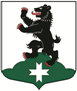 МУНИЦИПАЛЬНОЕ ОБРАЗОВАНИЕБУГРОВСКОЕ СЕЛЬСКОЕ ПОСЕЛЕНИЕВСЕВОЛОЖСКОГО МУНИЦИПАЛЬНОГО РАЙОНАЛЕНИНГРАДСКОЙ ОБЛАСТИСОВЕТ ДЕПУТАТОВРЕШЕНИЕ15.06.2016г.                                                               				 № 33Об учреждении муниципального унитарногопредприятия «Рит Сервис» 	В соответствии с Гражданским кодексом РФ, федеральными законами от 06.10.2003г. №131-ФЗ «Об общих принципах организации местного самоуправления в Российской Федерации», от 14.11.2002г. №161-ФЗ «О муниципальном унитарном предприятии», от 12.01.1996 N 8-ФЗ "О погребении и похоронном деле", Уставом МО «Бугровское сельское поселение» Совет депутатов муниципального образования «Бугровское сельское поселение» Всеволожского муниципального района Ленинградской области РЕШИЛ:Создать на территории МО «Бугровское сельское поселение» специализированную службу по вопросам похоронного дела путём учреждения муниципального унитарного предприятия «Рит Сервис».Администрации МО «Бугровское сельское поселение» выступить учредителем предприятия и разработать его учредительные документы.Опубликовать настоящее решение в газете «Бугровский вестник» и на официальном сайте администрации МО «Бугровское сельское поселение» www.admbsp.ru. Настоящее Решение вступает в силу с момента принятия. Контроль за исполнением настоящего Решения оставляю за собой.Глава муниципального образования                             		        Шорохов Г.И.